Napa Valley Intergroup Meeting MinutesMay 13, 2023TAKE BACKS:AA BBQ is happening July 2023! FOOD, FELLOWSHIP and GAMES for kids and kids at heart!H&I is asking general meetings to refrain from passing around the pink can till further notice because of the current balanceNow looking to form our Financial Oversight Committee! If you have a passion for number crunching, are interest in learning, or just want to be involved in making budgetary suggestions, please join us at the June Intergroup meeting where our Financial Oversight Committee will be selected. (2-year commitment, 2-year sobriety requirement)Please verify that all meeting information is correct on the website for any meetings you attend or represent at all times and send revisions to reportmeetingchanges@aanapa.orgHotline needs volunteers.  Contact Erik H. if interested or email hotline@aanapa.org Report website issues to webeditor@aanapa.org Literature Order form changes on aanapa.org for easier orderingAvailable NVIG Service Commitments 2023: H&I Rep, District Liaison, Printed Schedules Chair, NVIG Events Committee Chair, Financial Oversight CommitteeBeginners Meeting – Every Friday at 5:45pm at the Crosswalk Church. The meeting is hybrid and continues to need support.Call To Order – 10:00 a.m.   A Moment of Silence followed by the Serenity PrayerNew Rep Introduction – Derek - Never Too Young(New Intergroup Reps and Officers packets can be found on www.aanapa.org; Please provide contact information to the Secretary.)Meeting Participant Introductions – 15 in attendanceSobriety Birthdays – None.Review and approval of minutes – Minutes approved as submitted. Monthly Tradition Reading from 12 Traditions Illustrated & DiscussionReader: Nell Z. – Tradition 5 Each group has but one primary purpose…to carry its message to the alcoholic who still suffers.Nell Z. read Tradition 5Derek will read Tradition 6 at June 2023 NVIG meeting.7th TraditionWe have no dues or fees in A.A. We are entirely self-supporting, declining outside contributions. Visit https://www.aanapa.org and use the Venmo link or mail your contribution to NVIG, P.O Box 10948, Napa, CA 94581-2948 Venmo link for IG contributions: https://www.venmo.com/u/NapaIG-AA Housekeeping MotionsNo housekeeping motionsREPORTSChair:  Frank F.				                    			chair@aanapa.org 	Greetings Sisters and Brothers,I attended several meetings between our last business meeting and this one. The rooms are bustling with eager new-comers and those who have been around for extended periods of time. It occurred to me that we have not sponsored any workshops since the outset of the pandemic. Two workshops which seem to be extremely beneficial for all of us are Mindful Meditation and Sponsorship. I am bringing forth the suggestion to the IG Officers and if in favor, will bring to the reps for further consideration.Thank to everyone for the wonderful Spirit of Service exhibited throughout our fellowship.Alternate Chair:  Ann E. 		          	                                	altchair@aanapa.orgAnn facilitated the May meeting. Secretary:  Patty B. 			                                                   secretary@aanapa.org Please continue to send updated contact information to secretary@aanapa.org for Intergroup Reps. New Rep packets are on the website. Contact for more information. Literature Chair:  Mary W.  					     literature@aanapa.orgThe literature order form is available as shown below on our website - aanapa.orgSelect “Resources”, Select “Literature”, select “Printable Literature Order form”It is helpful to have completed order form with contact information when submitting order.Email to: literature@aanapa.orgAlex W has finished the online order form and it has been beta tested with positive reviews.He will demonstrate it at the May intergroup meeting. It is ready to be put on our website after group review. We will still offer the option of a literature order form that can be printed out. A new one with updated prices has been prepared and will be put up when group gives go ahead. (Should new prices go into effect immediately or after next order? All books in our current inventory were bought under old pricing) Over the last two months, there has been some discussion regarding charging for pamphlets. Some members have asked about costs of pamphlets to Intergroup. As best as I can tell, from reviewing old orders, Intergroup spent:		2021    $160.85		2022	 $291.60			2023    $168.00 (to date)Hotline Chair: Erik H.  	  				          	hotline@aanapa.orgMale Line: 18 CallFemale Line:  11 CallsGeneral Extension: 18 CallsMost calls were short lasting less than a minute. There were 3 calls lasting longer than 10 minutes including 1 over 15 minutes.Web Editor: Alex W.						      webeditor@aanapa.org Website Committee Chair: Jeff D.LiteratureOnline Order Form TestedReady to deployNew PDF Signup Order Form CreatedVolunteer Sign Up SheetTesting StartedSign Ups for AA Summer BBQZoom30 meetings using Zoom - Auditing them all20 Audited16 OK5 Errors 2 Didn’t Open6PM Tuesday7:30 Friday3 Not using (Fixed)7:30PM Tuesday7PM Thursday (No longer using - fixed)7:30 Wednesday (South Napa) - REMOVEDReaching out to other service entities for volunteers to web committeeMet w/ H&I - Jeff workingPI/CPC - Updated their pageWill meet w/NAPYPAA - Connected with new Rep - Starting engagementMeeting ScheduleMet with programmer.  Gave prerequisites for tri-fold schedule.Programmer started work.  Will be meeting to review progress.Meeting Schedule Chair: Jo M. 				              meetings@aanapa.org Printed schedules have been done for a while. It’ll be time for another. If we can inspire anyone to take on this position to work with the web committee, it should be relatively easy and I’d be glad to assist. With our new website, we have spoken about printing straight from the web info, so the format will be different, a few folded pages, probably not print so many, and maybe print a general Intergroup trifold for all that we do and especially the web address, hotline number, and space for people to write phone numbers for newcomers. Newsletter Chair: Catherine F. 			            	   newsletter@aanapa.org No Submission. Delegates at Large:  Katie Z. and Bill C.        	                     delegateatlarge@aanapa.org   Wheel of Sobriety – April 10, 2023Big Book Step Study Meeting – April 17, 2023 7:30pmTGIW – 5:30pmSaturday sharing meeting – 7:30pmOne zoom at a time – Wednesday 8:00pmRule 62  Monday & Friday 10:00pmGeneral Service Liaison: Jo M.District is still looking for venues to meet in hybrid formatNext meeting is on Zoom, June 3rd, check aanapa.org to join the meetingUpcoming Events:-Post conference Dinner & Assembly – May 12th & 13th  -San Francisco -District 11 Unity Day - June 17thCrosswalk Church-Summer Assembly - August12th TBA District Positions Currently Available—come to the meetings, you need not be a GSR: Recording secretary Intergroup Liaison, NAPYPAA liaison Archives Chair Accessibilities Chair Hospitals and Institutions Liaison:  John C.		            	john@curnutt.orgNo new report. H&I welcomes anyone to join us at our monthly business meeting 6:45 pm on the first Friday of the month IN-PERSON at the Sea Scout Building 402 Riverside Drive Napa, CA 94559. Learn about the workings of H&I and how to get involved. Next meeting on June 2nd in-person Sea Scouts 6:45pm.Did you know that there are facilities that you can attend without filling out clearance paperwork, make a commitment or even share?  You can learn more about H&I by going to http://www.handinorcal.org or by contacting John Curnutt 707-477-0422  john@curnutt.orgOnline ContributionsMake credit card contributions online and get an immediate receipt: www.handinorcal.org/contributeFinancial Oversight Committee:            		                   financial@aanapa.org The Financial Oversight Committee, comprised of an odd number of members, will work Open service positions available for IG to vote in June.Birthday Meeting Co-Chairs                                              birthdaymeeting@aanapa.org      Meghan T. & Heather B.		April 28, 20237th Tradition: $164.84 - H&I: $21.21Total Income: $186.05Total Expenses: $95.69 - Cake $25, AA Medallions $70.69Net Income: $90.36Treasurer: Christina (Tena)					                  treasurer@aanapa.orgDisbursements are scheduled for January and June but there was a suggestion to disburse quarterly. (Four times a month) This item will be “New Business” in June.  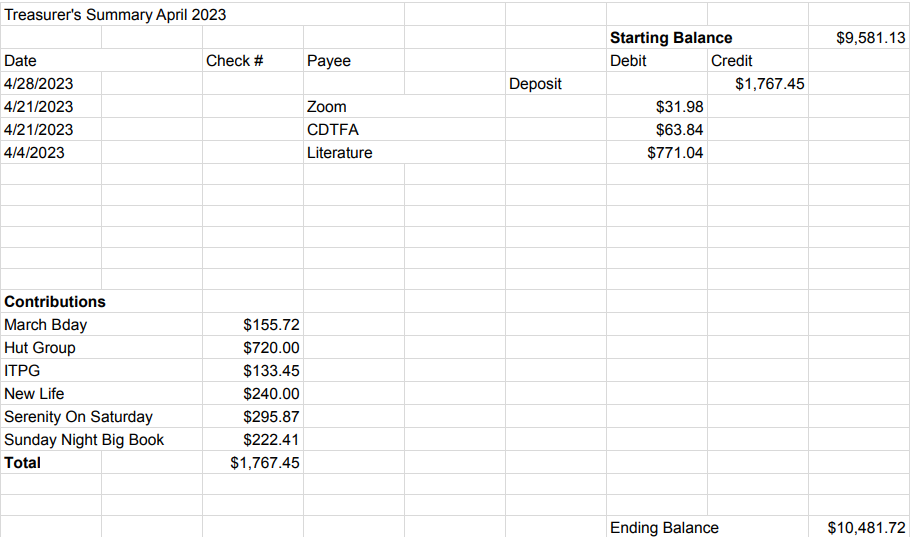 New Business: No new business submitted.Old Business: Budgetary discussion regarding Intergroup assistance for the Summer PicnicIntergroup Financial Oversite Committee Assembly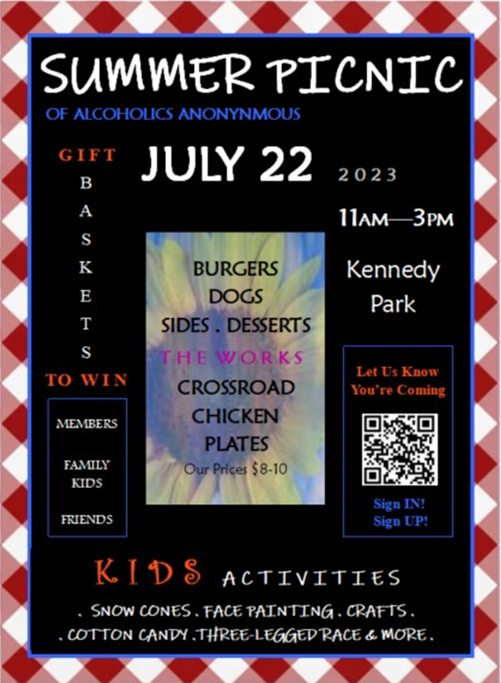 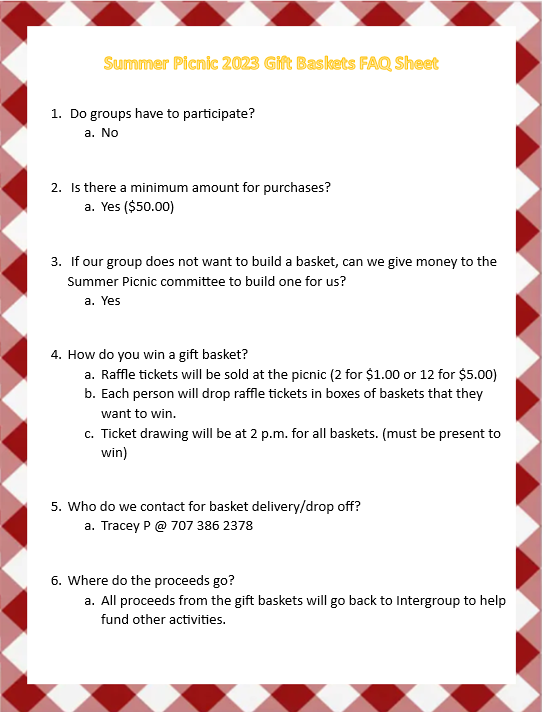 Open Positions:Available Service Commitments 2023:H&I Rep availableDistrict LiaisonPrinted schedules ChairNVIG Events Committee ChairFinancial Oversight Committee Announcements: None Next Meeting: Saturday, June 10, 2023 10:00am (Officers at 9:00am)Closing: 11:00amThe Responsibility Statement“I am Responsible.  When anyone, anywhere, reaches out   for help, I want the hand of A.A. always to be there.  And for that: I am responsible.”April 2023Jennifer2 BB, 2 BB large print, 2 12x12 (HC), 2 12x12 large print,1 Daily Reflection large print, 1 Service ManualPaid cash $72.00, will send balance $16.20$88.20Elisabeth B10 Service Manual/Concepts. Balance due $35.50$35.50Total$123.70